ОКПО  32060216  ОГРН  1020202399062ИНН/КПП  0273015165/027301001График выдачи продуктовых наборов на май 2020 г.МБОУ «Лицей №60» им. М. А. ФериначетвергБАШҠОРТОСТАН РЕСПУБЛИКАҺЫӨФӨ ҠАЛАҺЫ ҠАЛА ОКРУГЫХАКИМИӘТЕНЕҢ МӘҒАРИФ ИДАРАЛЫҒЫӨФӨ ҠАЛАҺЫ ҠАЛА ОКРУГЫНЫҢМИХАИЛ АЛЕКСЕЕВИЧ ФЕРИН ИСЕМЕНДӘГЕ«60-СЫ ЛИЦЕЙЫ»МУНИЦИПАЛЬ БЮДЖЕТДӨЙӨМ БЕЛЕМ БИРЕҮ УЧРЕЖДЕНИЕҺЫ450039, Өфө ҡ.,Төхфәт Йәнәби бульвары, 59-сы й., 2-се корп.Тел./факс: (347)238-89-36Е-mail: licey60ufa@bk.ru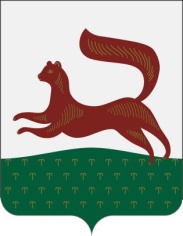 РЕСПУБЛИКА БАШКОРТОСТАНУПРАВЛЕНИЕ ОБРАЗОВАНИЯ АДМИНИСТРАЦИИГОРОДСКОГО ОКРУГА ГОРОД УФАМУНИЦИПАЛЬНОЕ БЮДЖЕТНОЕОБЩЕОБРАЗОВАТЕЛЬНОЕ УЧРЕЖДЕНИЕ«ЛИЦЕЙ № 60»ИМЕНИ МИХАИЛА АЛЕКСЕЕВИЧА ФЕРИНАГОРОДСКОГО ОКРУГА ГОРОД УФА450039, г. Уфа, бульвар Тухвата Янаби, д.59, корп. 2Тел./факс: (347)238-89-36Е-mail: licey60ufa@bk.ru1-4 классы15.00-17.005-11 классы16.00-18.00